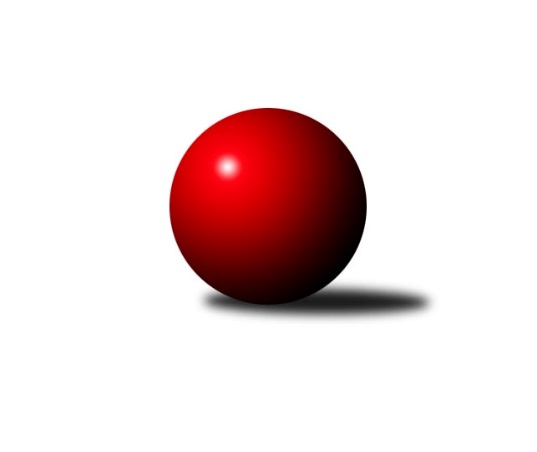 Č.4Ročník 2021/2022	2.10.2021Nejlepšího výkonu v tomto kole: 3233 dosáhlo družstvo: TJ Sokol Husovice2. KLZ B 2021/2022Výsledky 4. kolaSouhrnný přehled výsledků:KK Slovan Rosice B	- HKK Olomouc	2:6	3117:3153	13.0:11.0	2.10.TJ Sokol Husovice	- KK Vyškov	5:3	3233:3213	14.0:10.0	2.10.TJ Centropen Dačice	- TJ Jiskra Otrokovice	3:5	3144:3190	8.5:15.5	2.10.KK Zábřeh	- KK Šumperk	5:3	3095:2920	13.5:10.5	2.10.Tabulka družstev:	1.	KK Zábřeh	4	3	0	1	19.0 : 13.0 	47.0 : 49.0 	 3184	6	2.	TJ Sokol Husovice	4	3	0	1	18.0 : 14.0 	51.5 : 44.5 	 3131	6	3.	TJ Centropen Dačice	4	2	1	1	18.0 : 14.0 	46.0 : 50.0 	 3134	5	4.	KK Vyškov	4	2	1	1	17.0 : 15.0 	47.0 : 49.0 	 3162	5	5.	HKK Olomouc	4	1	2	1	16.0 : 16.0 	48.0 : 48.0 	 3078	4	6.	KK Slovan Rosice B	4	1	1	2	15.0 : 17.0 	49.0 : 47.0 	 3047	3	7.	TJ Jiskra Otrokovice	4	1	0	3	13.0 : 19.0 	49.5 : 46.5 	 3143	2	8.	KK Šumperk	4	0	1	3	12.0 : 20.0 	46.0 : 50.0 	 2975	1Podrobné výsledky kola:	 KK Slovan Rosice B	3117	2:6	3153	HKK Olomouc	Martina Dosedlová	144 	 116 	 155 	143	558 	 3:1 	 505 	 123	126 	 117	139	Jaroslava Havranová	Pavlína Březinová	121 	 126 	 137 	125	509 	 4:0 	 472 	 119	100 	 130	123	Ivana Volná *1	Petra Jeřábková	127 	 123 	 136 	130	516 	 2:2 	 522 	 136	145 	 122	119	Marcela Říhová	Šárka Palková	150 	 110 	 135 	129	524 	 2:2 	 534 	 132	136 	 126	140	Denisa Hamplová	Kristýna Klištincová	150 	 109 	 125 	122	506 	 1:3 	 560 	 128	139 	 155	138	Silvie Vaňková	Eva Putnová	112 	 128 	 127 	137	504 	 1:3 	 560 	 146	138 	 145	131	Lenka Pouchlározhodčí: Bernatík Janstřídání: *1 od 68. hodu Zuzana KolaříkováNejlepšího výkonu v tomto utkání: 560 kuželek dosáhli: Silvie Vaňková, Lenka Pouchlá	 TJ Sokol Husovice	3233	5:3	3213	KK Vyškov	Markéta Gabrhelová	148 	 147 	 142 	116	553 	 3:1 	 519 	 139	122 	 131	127	Lenka Hrdinová	Blanka Sedláková	126 	 136 	 111 	130	503 	 2:2 	 524 	 134	126 	 138	126	Simona Koreňová	Veronika Dufková	135 	 116 	 118 	139	508 	 1:3 	 537 	 127	135 	 134	141	Zuzana Štěrbová	Lenka Kričinská	124 	 119 	 125 	133	501 	 2:2 	 506 	 129	131 	 118	128	Michaela Kouřilová	Lenka Hanušová	144 	 155 	 130 	141	570 	 3:1 	 564 	 143	141 	 140	140	Jana Vejmolová	Ivana Šimková	142 	 148 	 150 	158	598 	 3:1 	 563 	 136	144 	 151	132	Pavla Fialovározhodčí: Martin GabrhelNejlepší výkon utkání: 598 - Ivana Šimková	 TJ Centropen Dačice	3144	3:5	3190	TJ Jiskra Otrokovice	Tereza Křížová	135 	 134 	 140 	138	547 	 2:2 	 534 	 137	136 	 133	128	Renáta Mikulcová ml.	Pavlína Marková	156 	 130 	 135 	127	548 	 3:1 	 503 	 136	138 	 120	109	Marta Zavřelová	Klára Křížová	150 	 142 	 123 	124	539 	 3:1 	 472 	 120	114 	 127	111	Renáta Mikulcová st.	Zuzana Kodadová	121 	 129 	 108 	118	476 	 0:4 	 553 	 132	138 	 138	145	Monika Niklová	Veronika Brtníková	135 	 133 	 132 	129	529 	 0:4 	 562 	 141	141 	 137	143	Hana Stehlíková	Eva Fabešová	116 	 134 	 121 	134	505 	 0.5:3.5 	 566 	 139	144 	 149	134	Kateřina Fryštackározhodčí: Dvořák StanislavNejlepší výkon utkání: 566 - Kateřina Fryštacká	 KK Zábřeh	3095	5:3	2920	KK Šumperk	Romana Švubová	138 	 123 	 138 	136	535 	 2:2 	 541 	 127	142 	 125	147	Růžena Smrčková	Olga Ollingerová	110 	 137 	 120 	135	502 	 2:2 	 522 	 142	139 	 111	130	Kateřina Zapletalová	Lenka Kubová	128 	 129 	 143 	121	521 	 4:0 	 462 	 122	109 	 118	113	Adéla Příhodová	Marcela Balvínová	132 	 114 	 121 	117	484 	 0:4 	 499 	 133	118 	 122	126	Soňa Ženčáková	Jitka Killarová	157 	 113 	 128 	144	542 	 3:1 	 410 	 103	122 	 105	80	Brigitte Marková	Lenka Horňáková	124 	 142 	 118 	127	511 	 2.5:1.5 	 486 	 124	110 	 130	122	Pavlína Gerešovározhodčí: Soňa KeprtováNejlepší výkon utkání: 542 - Jitka KillarováPořadí jednotlivců:	jméno hráče	družstvo	celkem	plné	dorážka	chyby	poměr kuž.	Maximum	1.	Jitka Killarová 	KK Zábřeh	566.67	382.7	184.0	2.8	3/3	(588)	2.	Hana Stehlíková 	TJ Jiskra Otrokovice	563.00	363.3	199.7	2.7	3/3	(575)	3.	Martina Dosedlová 	KK Slovan Rosice B	562.50	375.0	187.5	5.5	2/3	(567)	4.	Kateřina Fryštacká 	TJ Jiskra Otrokovice	556.50	360.0	196.5	2.8	3/3	(566)	5.	Růžena Smrčková 	KK Šumperk	550.00	368.5	181.5	3.3	3/3	(564)	6.	Ivana Šimková 	TJ Sokol Husovice	548.67	371.5	177.2	4.0	3/3	(598)	7.	Jana Vejmolová 	KK Vyškov	547.00	368.0	179.0	4.2	3/3	(564)	8.	Markéta Gabrhelová 	TJ Sokol Husovice	546.50	361.5	185.0	3.0	2/3	(553)	9.	Romana Švubová 	KK Zábřeh	543.83	369.5	174.3	3.8	3/3	(561)	10.	Kamila Chládková 	KK Zábřeh	542.00	368.5	173.5	5.5	2/3	(549)	11.	Pavla Fialová 	KK Vyškov	541.33	365.5	175.8	5.0	3/3	(563)	12.	Tereza Křížová 	TJ Centropen Dačice	539.83	368.0	171.8	8.2	3/3	(562)	13.	Silvie Vaňková 	HKK Olomouc	538.83	368.8	170.0	9.3	3/3	(575)	14.	Ilona Olšáková 	KK Slovan Rosice B	538.00	370.0	168.0	6.7	3/3	(552)	15.	Simona Koreňová 	KK Vyškov	536.50	360.5	176.0	6.0	2/3	(549)	16.	Klára Křížová 	TJ Centropen Dačice	536.33	375.7	160.7	6.3	3/3	(539)	17.	Kateřina Zapletalová 	KK Šumperk	535.83	365.2	170.7	4.5	3/3	(567)	18.	Lenka Pouchlá 	HKK Olomouc	535.00	360.0	175.0	7.3	3/3	(560)	19.	Zuzana Kolaříková 	HKK Olomouc	533.50	371.5	162.0	7.5	2/3	(558)	20.	Monika Niklová 	TJ Jiskra Otrokovice	532.50	358.8	173.7	5.3	3/3	(553)	21.	Veronika Brtníková 	TJ Centropen Dačice	531.33	363.2	168.2	5.7	3/3	(551)	22.	Lenka Kubová 	KK Zábřeh	531.25	371.3	160.0	8.0	2/3	(542)	23.	Monika Pšenková 	TJ Sokol Husovice	530.50	361.5	169.0	10.0	2/3	(538)	24.	Hana Jonášková 	TJ Jiskra Otrokovice	529.00	357.0	172.0	10.0	2/3	(563)	25.	Zuzana Štěrbová 	KK Vyškov	528.67	362.0	166.7	4.8	3/3	(539)	26.	Marcela Říhová 	HKK Olomouc	525.50	363.0	162.5	7.5	2/3	(529)	27.	Lenka Horňáková 	KK Zábřeh	524.33	365.2	159.2	5.7	3/3	(541)	28.	Blanka Sedláková 	TJ Sokol Husovice	523.17	361.3	161.8	7.0	3/3	(534)	29.	Michaela Kouřilová 	KK Vyškov	522.00	363.0	159.0	6.5	2/3	(538)	30.	Soňa Ženčáková 	KK Šumperk	520.50	355.0	165.5	8.0	2/3	(542)	31.	Lenka Hrdinová 	KK Vyškov	520.00	370.5	149.5	10.3	3/3	(550)	32.	Lenka Hanušová 	TJ Sokol Husovice	519.00	359.2	159.8	7.2	3/3	(570)	33.	Michaela Kopečná 	TJ Centropen Dačice	519.00	360.5	158.5	5.5	2/3	(521)	34.	Lenka Kričinská 	TJ Sokol Husovice	517.83	371.0	146.8	11.3	3/3	(547)	35.	Jindra Kovářová 	TJ Centropen Dačice	515.50	360.5	155.0	13.0	2/3	(521)	36.	Eva Putnová 	KK Slovan Rosice B	514.67	362.7	152.0	9.8	3/3	(542)	37.	Eva Fabešová 	TJ Centropen Dačice	512.00	361.5	150.5	11.0	2/3	(533)	38.	Olga Ollingerová 	KK Zábřeh	510.75	355.0	155.8	8.8	2/3	(519)	39.	Pavlína Březinová 	KK Slovan Rosice B	507.50	354.5	153.0	13.3	2/3	(523)	40.	Gabriela Filakovská 	TJ Centropen Dačice	507.33	369.7	137.7	17.0	3/3	(522)	41.	Lucie Trávníčková 	KK Vyškov	502.00	351.0	151.0	6.0	2/3	(515)	42.	Pavlína Gerešová 	KK Šumperk	497.00	342.0	155.0	11.0	3/3	(541)	43.	Denisa Hamplová 	HKK Olomouc	497.00	345.2	151.8	12.3	3/3	(534)	44.	Jaroslava Havranová 	HKK Olomouc	496.67	339.7	157.0	7.0	3/3	(505)	45.	Šárka Palková 	KK Slovan Rosice B	496.50	339.0	157.5	6.0	2/3	(524)	46.	Marta Zavřelová 	TJ Jiskra Otrokovice	495.50	349.5	146.0	12.8	3/3	(526)	47.	Marcela Balvínová 	KK Zábřeh	494.00	341.7	152.3	9.7	3/3	(533)	48.	Hana Jáňová 	KK Šumperk	487.00	344.0	143.0	13.3	2/3	(493)	49.	Veronika Dufková 	TJ Sokol Husovice	483.67	338.3	145.3	13.7	3/3	(509)	50.	Kristýna Klištincová 	KK Slovan Rosice B	483.50	337.8	145.7	11.5	3/3	(541)	51.	Renáta Mikulcová  st.	TJ Jiskra Otrokovice	483.00	337.2	145.8	10.0	3/3	(518)	52.	Viktorie Vitamvásová 	KK Slovan Rosice B	464.00	339.5	124.5	14.0	2/3	(490)	53.	Adéla Příhodová 	KK Šumperk	459.00	336.7	122.3	17.7	3/3	(489)	54.	Brigitte Marková 	KK Šumperk	423.67	296.8	126.8	19.0	3/3	(487)		Pavlína Marková 	TJ Centropen Dačice	548.00	384.0	164.0	6.0	1/3	(548)		Kateřina Petková 	KK Šumperk	536.00	363.0	173.0	4.0	1/3	(536)		Renáta Mikulcová  ml.	TJ Jiskra Otrokovice	534.00	363.0	171.0	12.0	1/3	(534)		Alena Kopecká 	HKK Olomouc	525.00	366.0	159.0	11.0	1/3	(525)		Petra Jeřábková 	KK Slovan Rosice B	524.00	367.5	156.5	11.0	1/3	(532)		Alena Bružová 	KK Slovan Rosice B	494.00	334.0	160.0	9.0	1/3	(494)		Helena Hejtmanová 	HKK Olomouc	493.00	323.0	170.0	12.0	1/3	(493)		Ivana Volná 	HKK Olomouc	472.00	326.0	146.0	22.0	1/3	(472)		Zuzana Kodadová 	TJ Centropen Dačice	460.00	330.0	130.0	12.0	1/3	(476)		Jitka Bětíková 	TJ Jiskra Otrokovice	456.00	309.0	147.0	17.0	1/3	(456)		Karolína Havranová 	HKK Olomouc	442.00	310.0	132.0	16.0	1/3	(442)Sportovně technické informace:Starty náhradníků:registrační číslo	jméno a příjmení 	datum startu 	družstvo	číslo startu23998	Renáta Mikulcová ml.	02.10.2021	TJ Jiskra Otrokovice	1x20866	Pavlína Karešová	02.10.2021	TJ Centropen Dačice	1x
Hráči dopsaní na soupisku:registrační číslo	jméno a příjmení 	datum startu 	družstvo	Program dalšího kola:5. kolo16.10.2021	so	9:30	KK Šumperk - TJ Jiskra Otrokovice	16.10.2021	so	10:00	HKK Olomouc - TJ Sokol Husovice	16.10.2021	so	13:00	KK Vyškov - TJ Centropen Dačice	16.10.2021	so	15:30	KK Zábřeh - KK Slovan Rosice B	Nejlepší šestka kola - absolutněNejlepší šestka kola - absolutněNejlepší šestka kola - absolutněNejlepší šestka kola - absolutněNejlepší šestka kola - dle průměru kuželenNejlepší šestka kola - dle průměru kuželenNejlepší šestka kola - dle průměru kuželenNejlepší šestka kola - dle průměru kuželenNejlepší šestka kola - dle průměru kuželenPočetJménoNázev týmuVýkonPočetJménoNázev týmuPrůměr (%)Výkon1xIvana ŠimkováHusovice5981xIvana ŠimkováHusovice113.555981xLenka HanušováHusovice5701xLenka PouchláHKK Olomouc109.795602xKateřina FryštackáOtrokovice5662xSilvie VaňkováHKK Olomouc109.795602xJana VejmolováVyškov5642xMartina DosedlováRosice B109.45581xPavla FialováVyškov5632xKateřina FryštackáOtrokovice108.535664xHana StehlíkováOtrokovice5621xLenka HanušováHusovice108.24570